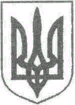                                                     УКРАЇНАНОВОГРАД-ВОЛИНСЬКА МІСЬКА РАДАЖИТОМИРСЬКОЇ ОБЛАСТІРОЗПОРЯДЖЕННЯМІСЬКИЙ ГОЛОВАвід    11.06.15   № 104(о)Про  заходи з реалізації рішення міської ради     по    комунальному     підприємству   ,,Виробниче    управління     водопровідно-каналізаційного господарства“  Керуючись пунктами 12, 19, 20 частини четвертої статті 42 Закону України „Про місцеве самоврядування в Україні“, відповідно до рішення міської ради від 04.06.15 № 741 ,,Про результати перевірки формування тарифу на водопостачання та водовідведення комунального підприємства  Новоград-Волинської міської  ради „Виробниче  управління водопровідно-каналізаційного господарства“, з метою вивчення ситуації на місці: 1. Першому заступнику міського голови Усенку М.Г.: 1.1. Розглянути протокол робочої групи з питань перевірки порядку формування складових тарифу комунального підприємства  Новоград-Волинської міської  ради „Виробниче  управління водопровідно-каналізаційного господарства“ на водопостачання та водовідведення під керівництвом Остапчука В.І., визначити конкретні кроки, підготувати проекти документів, внести пропозиції з усіх пунктів рішення і протоколу на друге пленарне засідання тридцятої сесії міської ради та міському голові стосовно персональної відповідальності посадових осіб міської ради та комунального підприємства  Новоград-Волинської міської  ради „Виробниче  управління водопровідно-каналізаційного господарства“.1.2. Вивчити причини та доцільність врізки  ливневих мереж у каналізаційні колектори,  що спричиняє  збільшення каналізаційних стоків та призводить до аварійних ситуацій, внаслідок потрапляння металевих предметів у каналізаційні насоси, внести пропозиції, вжити невідкладні заходи.1.3.  Розглянути на засіданні міської комісії з питань техногенно-екологічної безпеки та надзвичайних ситуацій дії відповідних посадових осіб під час аварії на каналізаційній насосній станції 07.06.2015 року, висновки та пропозиції представити міському голові.1.4. Підготувати та провести навчання керівного складу та аварійних бригад з практичного розгляду дій у аналогічних ситуаціях.1.5. Спільно з управліннями  містобудування, архітектури та земельних відносин, житлово-комунального господарства, енергозбереження та комунальної власності міської ради, Держземагенства в Новоград-Волинському районі  встановити чіткі кордони територій очисних споруд на вул. Чижовецька, 2 та старих очисних споруд на вул. Герцена, нанести всі ці  об’єкти  (в тому числі діючі та аварійні) в межах встановлених кордонів, внести пропозиції щодо негайного демонтажу загрозливо аварійних споруд та подальшого раціонального використання земельних територій, а також щодо надання в оренду, або користування всіх водних об’єктів (ставки, копанки) для їх облаштування та належного утримання.1.6. Спільно з керівництвом Новоград-Волинського РЕМ розглянути питання гарантовано стабільного забезпечення енергопостачання всіх об’єктів водопровідно-каналізаційного господарства.1.7. Провести відповідну роботу з ліквідації стихійних сміттєзвалищ  в районі новобудови на вул. Олейнікова та автопідприємством, ужорсточення вимог до населення стосовно укладання договорів з ТОВ ,,Міськкомунсервіс“  на вивезення твердих побутових відходів, притягнення до адміністративної відповідальності порушників Правил охорони навколишнього природного середовища.2. Начальнику комунального підприємства Новоград-Волинської міської ради ,,Виробниче управління водопровідно-каналізаційного господарства“ Левицькій А.П.:1.1. Представити пояснювальну записку, проект  інвестиційної програми та внести змін до Програми реформування водопровідно-каналізаційного господарства у місті Новограді-Волинському на 2012-2020 роки на друге пленарне засідання тридцятої сесії міської ради. 1.2. Вжити невідкладні організаційні заходи щодо:    а) наведення елементарного порядку в офісних та виробничих приміщеннях підрозділів водопровідно-каналізаційного господарства, ліквідації наявних серйозних поломок на водопровідно-каналізаційних мережах та спорудах;    б) створення реального резервного фонду електродвигунів, насосів на кожному об’єкті водопровідно-каналізаційного господарства;     в) вчасного технічного обслуговування всіх машин, агрегатів та обладнання, заміни масел та проведення інших регламентних робіт.      3.Контроль за виконанням розпорядження залишаю за собою.Міський  голова                                                                                   В.І.Загривий